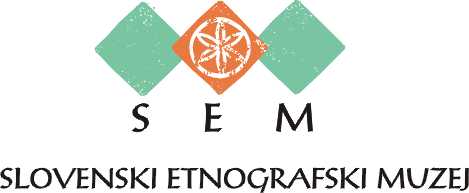 Moja čipkaNaj vam v spodbudo napišemo nekaj stavkov.Vaša čipka je lahko izdelana na novo, lahko jo izberete iz vaših že obstoječih izdelkov. Lahko pa naredite novi duplikat čipke, ki ima za vas poseben (spominski, razpoznavni ...) pomen. Čipka je lahko izdelana v katerikoli tehniki (klekljana, šivana, vezena, kvačkana, pletena, čolnična, mrežena, mešane tehnike …), ročnim čipkam se lahko eventuelno pridruži tudi strojno izdelana čipka. Lahko ima dvodimenzionalno obliko, lahko pa tudi obliko čipkastega izdelka ali drugovrstnega predmeta s čipko. Če gre za dvodimenzionalno čipko, priporočamo velikost največ do 20 x 20 cm, če pa gre za druge oblike, je velikost seveda relativna, saj je prilagojena velikosti izdelka. Izbira motivov in materialov ni omejena: uporabite tiste, ki jih tudi sicer uporabljate za enakovrstne izdelke in ki ste jih najbolj preizkusili, od motivov pa tiste, ki so najljubši in najbolj dragoceni prav vam. Enako velja za izbiro barv – morebiti vendarle priporočamo enobarvna tvoriva (vsaj za dvodimenzionalne čipke), za ostale izdelke pa takšne barve, ki ne bodo »preglasile« tehnike izdelave in vzorca. Razen, če imajo barve pri izdelku za vas kak poseben pomen. Ker čipka simbolno predstavlja vas, vaše znanje in veščino, je nadvse pomembno, da k izdelku pripišete nekaj podatkov, s katerimi bodo čipke opremljene tudi kot muzejski predmeti:         ime in priimek izdelovalca/izdelovalke; leto rojstva in poklic izdelovalca/izdelovalke;ime in priimek avtorja/avtorice čipke ali vzorca, če ta ni isti kot je izdelovalec/izdelovalka;        naslov izdelovalca/izdelovalke (ulica in hišna številka, poštna številka in kraj) in po možnosti še kak dodaten kontakt (e-pošta, telefon);vrsta predmeta (čipka za apliciranje, prtiček, obroba ...; funkcija predmeta s čipko...);čipkarska tehnika (osnovna tehnika, lokalno poimenovanje tehnike in vzorca, če ima posebno ime);       vrsta uporabljenega materiala in – če se da oceniti – porabljeni čas izdelave;leto izdelave čipke oz. izdelka; Priporočamo, da svoje ime in priimek ter kraj bivanja napišete tudi na manjši bel kartonček in ga z nitjo pritrdite na izdelek, da se dodatno zavaruje povezava med čipko in vami. ***Da bi se poleg večanja muzejske zbirke čipk krepilo tudi naše znanje o čipkarstvu in čipkaricah, vas prosimo, da nam o svojih veščinah, izkušnjah in o tem, kakšne pomene imajo čipke za vas, napišete nekaj stavkov. Naj vam bodo spodnja vprašanja v pomoč in spodbudo, ne pa v breme in oviro - morda vas bo domišljija ponesla tudi še kam drugam. Odlično, prepustite se ji! To bo dragoceno gradivo za razumevanje osebnih in skupnih pomenov, ki jih sodobna čipka tvori v našem prostoru. Kje, kdaj in od koga ste se naučili izbrane čipkarske tehnike (kot je na poslanem izdelku)?Katere čipkarske tehnike še znate in uporabljate?Od kod zajemate ideje za izbrane vzorce / motive?Po kakšnem kriteriju izbirate materiale in barve?Kaj vam pomeni izdelovanje čipk: preživetje, dopolnilni zaslužek, koristno porabljeni prosti čas, ustvarjalnost, ponos, izmenjavo znanja, razvedrilo, sprostitev, druženje ... ? Kakšne čipke oz. izdelke s čipkami najraje delate?Koliko časa namenite tej dejavnosti? Kdaj je najprimernejši ali najljubši čas za izdelavo čipke (v okviru dneva, tedna, leta)?Komu najraje pokažete ali namenite svoje izdelke?Je na kateri od vaših izdelkov vezan posebej dragocen spomin (na dogodek, osebo, kraj...)? Bi ga delili z nami?Toplo se zahvaljujemo za vaš trud in čas.							